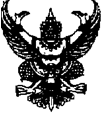 ประกาศองค์การบริหารส่วนตำบลปากแพรกเรื่อง มาตรการจัดการเรื่องร้องเรียนการทุจริต...............................................................................		ตามยุทธศาสตร์ชาติว่าด้วยการป้องกันและปราบปรามการทุจริตภาครัฐ  ทางองค์การบริหารส่วนตำบลปากแพรก  มีแนวปฏิบัติการจัดการเรื่องร้องเรียนการทุจริต / แจ้งเบาะแส  ด้านการทุจริตและประพฤติมิชอบให้สอดคล้องกับยุทธศาสตร์ชาติว่าด้วยการป้องกันและปราบปรามการทุจริตภาครัฐ  ทั้งนี้  จึงได้กำหนดหลักเกณฑ์มาตรการ  และแนวทางการปฏิบัติเกี่ยวกับการจัดการเรื่องร้องเรียน  กรณีเกิดการทุจริตและประพฤติมิชอบของเจ้าหน้าที่ขึ้น  ดังนี้		“เจ้าหน้าที่”  หมายความว่า  ข้าราชการ  พนักงานส่วนตำบล  และพนักงานจ้างในองค์การบริหารส่วนตำบลปากแพรก 		“ทุจริต”  หมายความว่า  การแสวงหาผลประโยชน์ที่มีควรได้โดยชอบด้วยกฎหมายสำหรับตนเองหรือผู้อื่น		“ประพฤติมิชอบ”  หมายความว่า  การที่เจ้าหน้าที่ปฏิบัติ  หรือละเว้นการปฏิบัติการอย่างใดอย่างหนึ่งในตำแหน่งหรือเจ้าหน้าที่  หรือใช้อำนาจเป็นการฝ่าฝืนกฎหมาย  ระเบียบ  ข้อบังคับ  คำสั่ง  อย่างใดอย่างหนึ่ง  ซึ่งมุ่งหมายจะควบคุมดูแลการรับ  การเก็บรักษา  หรือการใช้เงินหรือทรัพย์สินของส่วนราชการ  ไม่ว่าการปฏิบัติหรือละเว้นการปฏิบัตินั้นเป็นการทุจริตด้วยหรือไม่ก็ตาม  และมายความรวมถึงการประมาทเลินเล่อในหน้าที่ดังกล่าวด้วย		“ข้อร้องเรียน” หมายถึง  ข้อร้องเรียนเรื่องการทุจริต  การปฏิบัติหรือละเว้นการปฏิบัติหน้าที่โดยมิชอบของเจ้าหน้าที่ของรัฐในสังกัด  และข้อกล่าวหาเจ้าหน้าที่ไม่ได้ปฏิบัติหน้าที่ราชการด้วยความรับผิดชอบต่อประชาชน  ไม่มีคุณธรรมจริยธรรม  ไม่คำนึงถึงประโยชน์ส่วนรวมเป็นที่ตั้งและไม่มีธรรมาภิบาลตามที่มีกฎหมาย  ระเบียบแบบแผนของทางราชการที่เกี่ยวข้องได้กำหนดไว้		หลักเกณฑ์และรายละเอียดในการร้องเรียน		1. หลักเกณฑ์การร้องเรียนเรื่องที่จะนำมาร้องเรียนต้องเป็นเรื่องที่ผู้ร้องได้รับความเดือดร้อยหรือเสียหาย  อันเนื่องมาจากเจ้าหน้าที่ขององค์การบริหารส่วนตำบลปากแพรก ในเรื่องดังต่อไปนี้		1. กระทำการทุจริตต่อหน้าที่ราชการ		2.  กระทำความผิดต่อตำแหน่งหน้าที่ราชการ		3.  ละเลยหน้าที่ตามที่กฎหมายกำหนดให้ต้องปฏิบัติ		4.  ปฏิบัติหน้าที่ล่าช้าเกินสมควร		5.  กระทำการนอกเหนืออำนาจหน้าที่  หรือขัด  หรือไม่ถูกต้องตามกฎหมาย		จึงประกาศให้ทราบโดยทั่วกัน			สั่ง  ณ  วันที่  1  ตุลาคม พ.ศ. 2561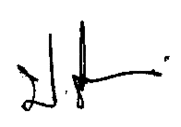 						(นายปราโมทย์  เพชรรัตน์)					  นายกองค์การบริหารส่วนตำบลปากแพรก